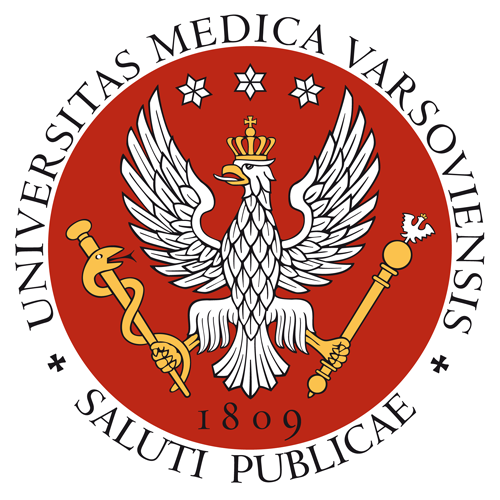 Podpis osoby odpowiedzialnej za sylabusPodpis Kierownika JednostkiMetryczkaMetryczkaNazwa Wydziału:Lekarsko-StomatologicznyProgram kształcenia Studia stacjonarne, niestacjonarne;kierunek: Lekarsko-Dentystyczny Rok akademicki:2019/2020Nazwa modułu/przedmiotu:Zajęcia fakultatywne: Mikrobiologia jamy ustnej wieku dziecięcegoKod przedmiotu Jednostka/i prowadząca/e kształcenie:Zakład Mikrobiologii Stomatologicznej – 13 godzinul. Banacha 1a02-097 WarszawaTel. (22) 599-17-77Zakład Stomatologii Dziecięcej – 2 godziny ćwiczeńWarszawski Uniwersytet MedycznyKierownik jednostki/jednostek:prof. dr hab. n. med. Marta Wróblewskaprof. dr hab. n. med. Dorota Olczak KowalczykRok studiów IIISemestr studiów Semestr V i VITyp modułu/przedmiotu FakultatywnyOsoby prowadzące prof. dr hab. n. med. Marta Wróblewska, dr n. med. Halina Marchel, dr n. med. Beata Sulik-Tyszka, mgr Dariusz Bańka; dr hab. n. med. Anna Turska-SzybkaErasmus TAK/NIE NieOsoba odpowiedzialna za sylabus prof. dr hab. n. med. Marta WróblewskaTel. (22) 599-17-77Liczba punktów ECTS:0,75Cele kształceniaCele kształceniaMikrobiologia jamy ustnej wieku dziecięcego.Diagnostyka zakażeń jamy ustnej.Zakażenia bakteryjne jamy ustnej.Racjonalne stosowanie antybiotyków w stomatologii.Zakażenia grzybicze jamy ustnej.Leki przeciwgrzybicze.Zakażenia wirusowe jamy ustnej.Leki przeciwwirusowe.Profilaktyka zakażeń związanych z praktyką stomatologiczną.Mikrobiologia jamy ustnej wieku dziecięcego.Diagnostyka zakażeń jamy ustnej.Zakażenia bakteryjne jamy ustnej.Racjonalne stosowanie antybiotyków w stomatologii.Zakażenia grzybicze jamy ustnej.Leki przeciwgrzybicze.Zakażenia wirusowe jamy ustnej.Leki przeciwwirusowe.Profilaktyka zakażeń związanych z praktyką stomatologiczną.Wymagania wstępne Wymagania wstępne Wymagania wstępne Wymagania wstępne Wymagania wstępne Wymagania wstępne Wymagania wstępne Wymagania wstępne Wymagania wstępne Zaliczony przedmiot MIKROBIOLOGIA I MIKROBIOLOGIA JAMY USTNEJ na II roku studiówZaliczony przedmiot MIKROBIOLOGIA I MIKROBIOLOGIA JAMY USTNEJ na II roku studiówZaliczony przedmiot MIKROBIOLOGIA I MIKROBIOLOGIA JAMY USTNEJ na II roku studiówZaliczony przedmiot MIKROBIOLOGIA I MIKROBIOLOGIA JAMY USTNEJ na II roku studiówZaliczony przedmiot MIKROBIOLOGIA I MIKROBIOLOGIA JAMY USTNEJ na II roku studiówZaliczony przedmiot MIKROBIOLOGIA I MIKROBIOLOGIA JAMY USTNEJ na II roku studiówZaliczony przedmiot MIKROBIOLOGIA I MIKROBIOLOGIA JAMY USTNEJ na II roku studiówZaliczony przedmiot MIKROBIOLOGIA I MIKROBIOLOGIA JAMY USTNEJ na II roku studiówZaliczony przedmiot MIKROBIOLOGIA I MIKROBIOLOGIA JAMY USTNEJ na II roku studiówPrzedmiotowe efekty kształceniaPrzedmiotowe efekty kształceniaPrzedmiotowe efekty kształceniaPrzedmiotowe efekty kształceniaPrzedmiotowe efekty kształceniaPrzedmiotowe efekty kształceniaPrzedmiotowe efekty kształceniaPrzedmiotowe efekty kształceniaPrzedmiotowe efekty kształceniaLista efektów kształceniaLista efektów kształceniaLista efektów kształceniaLista efektów kształceniaLista efektów kształceniaLista efektów kształceniaLista efektów kształceniaLista efektów kształceniaLista efektów kształceniaSymbol przedmiotowego efektu kształcenia(W – wiedza,U – umiejętności)Symbol przedmiotowego efektu kształcenia(W – wiedza,U – umiejętności)Symbol przedmiotowego efektu kształcenia(W – wiedza,U – umiejętności)Treść przedmiotowego efektu kształceniaTreść przedmiotowego efektu kształceniaTreść przedmiotowego efektu kształceniaTreść przedmiotowego efektu kształceniaTreść przedmiotowego efektu kształceniaOdniesienie do efektu kierunkowego(W – wiedza,U – umiejętności,C – przedkliniczne)W4W4W4zna gatunki bakterii, wirusów i grzybów będących najczęstszymi czynnikami etiologicznymi zakażeń zna gatunki bakterii, wirusów i grzybów będących najczęstszymi czynnikami etiologicznymi zakażeń zna gatunki bakterii, wirusów i grzybów będących najczęstszymi czynnikami etiologicznymi zakażeń zna gatunki bakterii, wirusów i grzybów będących najczęstszymi czynnikami etiologicznymi zakażeń zna gatunki bakterii, wirusów i grzybów będących najczęstszymi czynnikami etiologicznymi zakażeń C.W4W6W6W6zna czynniki chorobotwórcze zewnętrzne i wewnętrznezna czynniki chorobotwórcze zewnętrzne i wewnętrznezna czynniki chorobotwórcze zewnętrzne i wewnętrznezna czynniki chorobotwórcze zewnętrzne i wewnętrznezna czynniki chorobotwórcze zewnętrzne i wewnętrzneC.W6W9W9W9zna i rozumie zjawisko powstawania lekoopornościzna i rozumie zjawisko powstawania lekoopornościzna i rozumie zjawisko powstawania lekoopornościzna i rozumie zjawisko powstawania lekoopornościzna i rozumie zjawisko powstawania lekoopornościC.W9W20W20W20zna i rozumie zasady terapii zakażeń wirusowych, bakteryjnych i grzybiczych zna i rozumie zasady terapii zakażeń wirusowych, bakteryjnych i grzybiczych zna i rozumie zasady terapii zakażeń wirusowych, bakteryjnych i grzybiczych zna i rozumie zasady terapii zakażeń wirusowych, bakteryjnych i grzybiczych zna i rozumie zasady terapii zakażeń wirusowych, bakteryjnych i grzybiczych C.W20U2U2U2interpretuje wyniki badań mikrobiologicznych, serologicznych i antybiogramuinterpretuje wyniki badań mikrobiologicznych, serologicznych i antybiogramuinterpretuje wyniki badań mikrobiologicznych, serologicznych i antybiogramuinterpretuje wyniki badań mikrobiologicznych, serologicznych i antybiogramuinterpretuje wyniki badań mikrobiologicznych, serologicznych i antybiogramuC.U2U3U3U3dobiera i wykonuje właściwe testy wskazujące na liczebność bakterii w płynach ustrojowychdobiera i wykonuje właściwe testy wskazujące na liczebność bakterii w płynach ustrojowychdobiera i wykonuje właściwe testy wskazujące na liczebność bakterii w płynach ustrojowychdobiera i wykonuje właściwe testy wskazujące na liczebność bakterii w płynach ustrojowychdobiera i wykonuje właściwe testy wskazujące na liczebność bakterii w płynach ustrojowychC.U3FW4FW4FW4zna florę wirusową, bakteryjną i grzybiczą jamy ustnej i jej znaczeniezna florę wirusową, bakteryjną i grzybiczą jamy ustnej i jej znaczeniezna florę wirusową, bakteryjną i grzybiczą jamy ustnej i jej znaczeniezna florę wirusową, bakteryjną i grzybiczą jamy ustnej i jej znaczeniezna florę wirusową, bakteryjną i grzybiczą jamy ustnej i jej znaczenieF.W4FU17FU17FU17dobiera i wykonuje właściwe testy wskazujące na liczebność bakterii próchnicotwórczych w jamie ustnejdobiera i wykonuje właściwe testy wskazujące na liczebność bakterii próchnicotwórczych w jamie ustnejdobiera i wykonuje właściwe testy wskazujące na liczebność bakterii próchnicotwórczych w jamie ustnejdobiera i wykonuje właściwe testy wskazujące na liczebność bakterii próchnicotwórczych w jamie ustnejdobiera i wykonuje właściwe testy wskazujące na liczebność bakterii próchnicotwórczych w jamie ustnejF.U17Formy prowadzonych zajęćFormy prowadzonych zajęćFormy prowadzonych zajęćFormy prowadzonych zajęćFormy prowadzonych zajęćFormy prowadzonych zajęćFormy prowadzonych zajęćFormy prowadzonych zajęćFormy prowadzonych zajęćFormaFormaLiczba godzinLiczba godzinLiczba godzinLiczba grupLiczba grupMinimalna liczba osób 
w grupieMinimalna liczba osób 
w grupieWykładWykład---------------SeminariumSeminarium55522Min. 20Min. 20ĆwiczeniaĆwiczenia10*10*10*44Min.10Min.10* 8 godz. ćwiczeń realizowanych w Zakładzie Mikrobiologii Stomatologicznej oraz 2 godz. ćwiczeń realizowane  w Zakładzie Stomatologii Dziecięcej* 8 godz. ćwiczeń realizowanych w Zakładzie Mikrobiologii Stomatologicznej oraz 2 godz. ćwiczeń realizowane  w Zakładzie Stomatologii Dziecięcej* 8 godz. ćwiczeń realizowanych w Zakładzie Mikrobiologii Stomatologicznej oraz 2 godz. ćwiczeń realizowane  w Zakładzie Stomatologii Dziecięcej* 8 godz. ćwiczeń realizowanych w Zakładzie Mikrobiologii Stomatologicznej oraz 2 godz. ćwiczeń realizowane  w Zakładzie Stomatologii Dziecięcej* 8 godz. ćwiczeń realizowanych w Zakładzie Mikrobiologii Stomatologicznej oraz 2 godz. ćwiczeń realizowane  w Zakładzie Stomatologii Dziecięcej* 8 godz. ćwiczeń realizowanych w Zakładzie Mikrobiologii Stomatologicznej oraz 2 godz. ćwiczeń realizowane  w Zakładzie Stomatologii Dziecięcej* 8 godz. ćwiczeń realizowanych w Zakładzie Mikrobiologii Stomatologicznej oraz 2 godz. ćwiczeń realizowane  w Zakładzie Stomatologii Dziecięcej* 8 godz. ćwiczeń realizowanych w Zakładzie Mikrobiologii Stomatologicznej oraz 2 godz. ćwiczeń realizowane  w Zakładzie Stomatologii Dziecięcej* 8 godz. ćwiczeń realizowanych w Zakładzie Mikrobiologii Stomatologicznej oraz 2 godz. ćwiczeń realizowane  w Zakładzie Stomatologii DziecięcejTematy zajęć i treści kształceniaTematy zajęć i treści kształceniaTematy zajęć i treści kształceniaTematy zajęć i treści kształceniaTematy zajęć i treści kształceniaTematy zajęć i treści kształceniaTematy zajęć i treści kształceniaTematy zajęć i treści kształceniaTematy zajęć i treści kształceniaSeminariaS1. Mikrobiologia jamy ustnej wieku dziecięcegoPróchnica zębów – etiologia i patogenezaSchorzenia jamy ustnej < 6 r.ż.Schorzenia jamy ustnej > 6 r.ż.S2. Diagnostyka zakażeń jamy ustnejKlasyczne metody diagnostyki mikrobiologicznej schorzeń jamy ustnejSzybkie testy diagnostyczne w mikrobiologii3. Diagnostyka próchnicy – badania jakościowe, ilościowe, szybkie testy.S3. Profilaktyka zakażeń związanych z praktyką stomatologiczną.ĆwiczeniaC1. Zakażenia bakteryjne jamy ustnej. Racjonalne stosowanie leków przeciwbakteryjnych       w stomatologii.C2. Zakażenia grzybicze jamy ustnej. Leki przeciwgrzybicze.C3. Zakażenia wirusowe jamy ustnej. Leki przeciwwirusowe.SeminariaS1. Mikrobiologia jamy ustnej wieku dziecięcegoPróchnica zębów – etiologia i patogenezaSchorzenia jamy ustnej < 6 r.ż.Schorzenia jamy ustnej > 6 r.ż.S2. Diagnostyka zakażeń jamy ustnejKlasyczne metody diagnostyki mikrobiologicznej schorzeń jamy ustnejSzybkie testy diagnostyczne w mikrobiologii3. Diagnostyka próchnicy – badania jakościowe, ilościowe, szybkie testy.S3. Profilaktyka zakażeń związanych z praktyką stomatologiczną.ĆwiczeniaC1. Zakażenia bakteryjne jamy ustnej. Racjonalne stosowanie leków przeciwbakteryjnych       w stomatologii.C2. Zakażenia grzybicze jamy ustnej. Leki przeciwgrzybicze.C3. Zakażenia wirusowe jamy ustnej. Leki przeciwwirusowe.SeminariaS1. Mikrobiologia jamy ustnej wieku dziecięcegoPróchnica zębów – etiologia i patogenezaSchorzenia jamy ustnej < 6 r.ż.Schorzenia jamy ustnej > 6 r.ż.S2. Diagnostyka zakażeń jamy ustnejKlasyczne metody diagnostyki mikrobiologicznej schorzeń jamy ustnejSzybkie testy diagnostyczne w mikrobiologii3. Diagnostyka próchnicy – badania jakościowe, ilościowe, szybkie testy.S3. Profilaktyka zakażeń związanych z praktyką stomatologiczną.ĆwiczeniaC1. Zakażenia bakteryjne jamy ustnej. Racjonalne stosowanie leków przeciwbakteryjnych       w stomatologii.C2. Zakażenia grzybicze jamy ustnej. Leki przeciwgrzybicze.C3. Zakażenia wirusowe jamy ustnej. Leki przeciwwirusowe.SeminariaS1. Mikrobiologia jamy ustnej wieku dziecięcegoPróchnica zębów – etiologia i patogenezaSchorzenia jamy ustnej < 6 r.ż.Schorzenia jamy ustnej > 6 r.ż.S2. Diagnostyka zakażeń jamy ustnejKlasyczne metody diagnostyki mikrobiologicznej schorzeń jamy ustnejSzybkie testy diagnostyczne w mikrobiologii3. Diagnostyka próchnicy – badania jakościowe, ilościowe, szybkie testy.S3. Profilaktyka zakażeń związanych z praktyką stomatologiczną.ĆwiczeniaC1. Zakażenia bakteryjne jamy ustnej. Racjonalne stosowanie leków przeciwbakteryjnych       w stomatologii.C2. Zakażenia grzybicze jamy ustnej. Leki przeciwgrzybicze.C3. Zakażenia wirusowe jamy ustnej. Leki przeciwwirusowe.SeminariaS1. Mikrobiologia jamy ustnej wieku dziecięcegoPróchnica zębów – etiologia i patogenezaSchorzenia jamy ustnej < 6 r.ż.Schorzenia jamy ustnej > 6 r.ż.S2. Diagnostyka zakażeń jamy ustnejKlasyczne metody diagnostyki mikrobiologicznej schorzeń jamy ustnejSzybkie testy diagnostyczne w mikrobiologii3. Diagnostyka próchnicy – badania jakościowe, ilościowe, szybkie testy.S3. Profilaktyka zakażeń związanych z praktyką stomatologiczną.ĆwiczeniaC1. Zakażenia bakteryjne jamy ustnej. Racjonalne stosowanie leków przeciwbakteryjnych       w stomatologii.C2. Zakażenia grzybicze jamy ustnej. Leki przeciwgrzybicze.C3. Zakażenia wirusowe jamy ustnej. Leki przeciwwirusowe.SeminariaS1. Mikrobiologia jamy ustnej wieku dziecięcegoPróchnica zębów – etiologia i patogenezaSchorzenia jamy ustnej < 6 r.ż.Schorzenia jamy ustnej > 6 r.ż.S2. Diagnostyka zakażeń jamy ustnejKlasyczne metody diagnostyki mikrobiologicznej schorzeń jamy ustnejSzybkie testy diagnostyczne w mikrobiologii3. Diagnostyka próchnicy – badania jakościowe, ilościowe, szybkie testy.S3. Profilaktyka zakażeń związanych z praktyką stomatologiczną.ĆwiczeniaC1. Zakażenia bakteryjne jamy ustnej. Racjonalne stosowanie leków przeciwbakteryjnych       w stomatologii.C2. Zakażenia grzybicze jamy ustnej. Leki przeciwgrzybicze.C3. Zakażenia wirusowe jamy ustnej. Leki przeciwwirusowe.SeminariaS1. Mikrobiologia jamy ustnej wieku dziecięcegoPróchnica zębów – etiologia i patogenezaSchorzenia jamy ustnej < 6 r.ż.Schorzenia jamy ustnej > 6 r.ż.S2. Diagnostyka zakażeń jamy ustnejKlasyczne metody diagnostyki mikrobiologicznej schorzeń jamy ustnejSzybkie testy diagnostyczne w mikrobiologii3. Diagnostyka próchnicy – badania jakościowe, ilościowe, szybkie testy.S3. Profilaktyka zakażeń związanych z praktyką stomatologiczną.ĆwiczeniaC1. Zakażenia bakteryjne jamy ustnej. Racjonalne stosowanie leków przeciwbakteryjnych       w stomatologii.C2. Zakażenia grzybicze jamy ustnej. Leki przeciwgrzybicze.C3. Zakażenia wirusowe jamy ustnej. Leki przeciwwirusowe.SeminariaS1. Mikrobiologia jamy ustnej wieku dziecięcegoPróchnica zębów – etiologia i patogenezaSchorzenia jamy ustnej < 6 r.ż.Schorzenia jamy ustnej > 6 r.ż.S2. Diagnostyka zakażeń jamy ustnejKlasyczne metody diagnostyki mikrobiologicznej schorzeń jamy ustnejSzybkie testy diagnostyczne w mikrobiologii3. Diagnostyka próchnicy – badania jakościowe, ilościowe, szybkie testy.S3. Profilaktyka zakażeń związanych z praktyką stomatologiczną.ĆwiczeniaC1. Zakażenia bakteryjne jamy ustnej. Racjonalne stosowanie leków przeciwbakteryjnych       w stomatologii.C2. Zakażenia grzybicze jamy ustnej. Leki przeciwgrzybicze.C3. Zakażenia wirusowe jamy ustnej. Leki przeciwwirusowe.SeminariaS1. Mikrobiologia jamy ustnej wieku dziecięcegoPróchnica zębów – etiologia i patogenezaSchorzenia jamy ustnej < 6 r.ż.Schorzenia jamy ustnej > 6 r.ż.S2. Diagnostyka zakażeń jamy ustnejKlasyczne metody diagnostyki mikrobiologicznej schorzeń jamy ustnejSzybkie testy diagnostyczne w mikrobiologii3. Diagnostyka próchnicy – badania jakościowe, ilościowe, szybkie testy.S3. Profilaktyka zakażeń związanych z praktyką stomatologiczną.ĆwiczeniaC1. Zakażenia bakteryjne jamy ustnej. Racjonalne stosowanie leków przeciwbakteryjnych       w stomatologii.C2. Zakażenia grzybicze jamy ustnej. Leki przeciwgrzybicze.C3. Zakażenia wirusowe jamy ustnej. Leki przeciwwirusowe.Sposoby weryfikacji efektów kształceniaSposoby weryfikacji efektów kształceniaSposoby weryfikacji efektów kształceniaSposoby weryfikacji efektów kształceniaSposoby weryfikacji efektów kształceniaSposoby weryfikacji efektów kształceniaSposoby weryfikacji efektów kształceniaSposoby weryfikacji efektów kształceniaSposoby weryfikacji efektów kształceniaSymbol przedmiotowego efektu kształcenia(W – wiedza, U – umiejętności)Symbole form prowadzonych zajęć(S – seminaria; C – ćwiczenia)Symbole form prowadzonych zajęć(S – seminaria; C – ćwiczenia)Symbole form prowadzonych zajęć(S – seminaria; C – ćwiczenia)Sposoby weryfikacji efektu kształceniaSposoby weryfikacji efektu kształceniaKryterium zaliczeniaKryterium zaliczeniaKryterium zaliczeniaW4S, CS, CS, Czaliczenie ustnezaliczenie ustneaktywny udział w zajęciachaktywny udział w zajęciachaktywny udział w zajęciachW6S, CS, CS, Czaliczenie ustnezaliczenie ustneaktywny udział w zajęciachaktywny udział w zajęciachaktywny udział w zajęciachW9S, CS, CS, Czaliczenie ustnezaliczenie ustneaktywny udział w zajęciachaktywny udział w zajęciachaktywny udział w zajęciachW20S, CS, CS, Czaliczenie ustnezaliczenie ustneaktywny udział w zajęciachaktywny udział w zajęciachaktywny udział w zajęciachU2S, CS, CS, Czaliczenie ustnezaliczenie ustneaktywny udział w zajęciachaktywny udział w zajęciachaktywny udział w zajęciachU3S, CS, CS, Czaliczenie ustnezaliczenie ustneaktywny udział w zajęciachaktywny udział w zajęciachaktywny udział w zajęciachFW4S, CS, CS, Czaliczenie ustnezaliczenie ustneaktywny udział w zajęciachaktywny udział w zajęciachaktywny udział w zajęciachFU17S, CS, CS, Czaliczenie ustnezaliczenie ustneaktywny udział w zajęciachaktywny udział w zajęciachaktywny udział w zajęciachKryteria ocenianiaKryteria ocenianiaKryteria ocenianiaKryteria ocenianiaKryteria ocenianiaKryteria ocenianiaKryteria ocenianiaKryteria ocenianiaKryteria ocenianiaForma zaliczenia przedmiotu: Forma zaliczenia przedmiotu: Forma zaliczenia przedmiotu: Forma zaliczenia przedmiotu: Forma zaliczenia przedmiotu: Forma zaliczenia przedmiotu: Forma zaliczenia przedmiotu: Forma zaliczenia przedmiotu: Forma zaliczenia przedmiotu: ocenaocenaocenaocenaocenakryteriakryteriakryteriakryteriazaliczeniezaliczeniezaliczeniezaliczeniezaliczenieaktywny udział w zajęciachaktywny udział w zajęciachaktywny udział w zajęciachaktywny udział w zajęciachLiteratura Literatura Literatura Literatura Literatura Literatura Literatura Literatura Literatura Literatura uzupełniająca: 1. Mikrobiologia lekarska. Red. P. B. Heczko, M. Wróblewska, A. Pietrzyk. Wydawnictwo    Lekarskie PZWL, Warszawa, 2014.2. Choroby wirusowe w praktyce klinicznej. Red. M. Wróblewska, T. Dzieciątkowski.    Wydawnictwo Lekarskie PZWL, Warszawa, 2017.Literatura uzupełniająca: 1. Mikrobiologia lekarska. Red. P. B. Heczko, M. Wróblewska, A. Pietrzyk. Wydawnictwo    Lekarskie PZWL, Warszawa, 2014.2. Choroby wirusowe w praktyce klinicznej. Red. M. Wróblewska, T. Dzieciątkowski.    Wydawnictwo Lekarskie PZWL, Warszawa, 2017.Literatura uzupełniająca: 1. Mikrobiologia lekarska. Red. P. B. Heczko, M. Wróblewska, A. Pietrzyk. Wydawnictwo    Lekarskie PZWL, Warszawa, 2014.2. Choroby wirusowe w praktyce klinicznej. Red. M. Wróblewska, T. Dzieciątkowski.    Wydawnictwo Lekarskie PZWL, Warszawa, 2017.Literatura uzupełniająca: 1. Mikrobiologia lekarska. Red. P. B. Heczko, M. Wróblewska, A. Pietrzyk. Wydawnictwo    Lekarskie PZWL, Warszawa, 2014.2. Choroby wirusowe w praktyce klinicznej. Red. M. Wróblewska, T. Dzieciątkowski.    Wydawnictwo Lekarskie PZWL, Warszawa, 2017.Literatura uzupełniająca: 1. Mikrobiologia lekarska. Red. P. B. Heczko, M. Wróblewska, A. Pietrzyk. Wydawnictwo    Lekarskie PZWL, Warszawa, 2014.2. Choroby wirusowe w praktyce klinicznej. Red. M. Wróblewska, T. Dzieciątkowski.    Wydawnictwo Lekarskie PZWL, Warszawa, 2017.Literatura uzupełniająca: 1. Mikrobiologia lekarska. Red. P. B. Heczko, M. Wróblewska, A. Pietrzyk. Wydawnictwo    Lekarskie PZWL, Warszawa, 2014.2. Choroby wirusowe w praktyce klinicznej. Red. M. Wróblewska, T. Dzieciątkowski.    Wydawnictwo Lekarskie PZWL, Warszawa, 2017.Literatura uzupełniająca: 1. Mikrobiologia lekarska. Red. P. B. Heczko, M. Wróblewska, A. Pietrzyk. Wydawnictwo    Lekarskie PZWL, Warszawa, 2014.2. Choroby wirusowe w praktyce klinicznej. Red. M. Wróblewska, T. Dzieciątkowski.    Wydawnictwo Lekarskie PZWL, Warszawa, 2017.Literatura uzupełniająca: 1. Mikrobiologia lekarska. Red. P. B. Heczko, M. Wróblewska, A. Pietrzyk. Wydawnictwo    Lekarskie PZWL, Warszawa, 2014.2. Choroby wirusowe w praktyce klinicznej. Red. M. Wróblewska, T. Dzieciątkowski.    Wydawnictwo Lekarskie PZWL, Warszawa, 2017.Literatura uzupełniająca: 1. Mikrobiologia lekarska. Red. P. B. Heczko, M. Wróblewska, A. Pietrzyk. Wydawnictwo    Lekarskie PZWL, Warszawa, 2014.2. Choroby wirusowe w praktyce klinicznej. Red. M. Wróblewska, T. Dzieciątkowski.    Wydawnictwo Lekarskie PZWL, Warszawa, 2017.Kalkulacja punktów ECTSKalkulacja punktów ECTSKalkulacja punktów ECTSKalkulacja punktów ECTSKalkulacja punktów ECTSKalkulacja punktów ECTSKalkulacja punktów ECTSKalkulacja punktów ECTSKalkulacja punktów ECTSForma aktywnościForma aktywnościForma aktywnościForma aktywnościForma aktywnościLiczba godzinLiczba godzinLiczba punktów ECTSLiczba punktów ECTSGodziny kontaktowe z nauczycielem akademickim:Godziny kontaktowe z nauczycielem akademickim:Godziny kontaktowe z nauczycielem akademickim:Godziny kontaktowe z nauczycielem akademickim:Godziny kontaktowe z nauczycielem akademickim:Godziny kontaktowe z nauczycielem akademickim:Godziny kontaktowe z nauczycielem akademickim:Godziny kontaktowe z nauczycielem akademickim:Godziny kontaktowe z nauczycielem akademickim:WykładWykładWykładWykładWykład------------SeminariumSeminariumSeminariumSeminariumSeminarium550,50,5ĆwiczeniaĆwiczeniaĆwiczeniaĆwiczeniaĆwiczenia10100,50,5Samodzielna praca studenta Samodzielna praca studenta Samodzielna praca studenta Samodzielna praca studenta Samodzielna praca studenta Samodzielna praca studenta Samodzielna praca studenta Samodzielna praca studenta Samodzielna praca studenta Przygotowanie studenta do zajęćPrzygotowanie studenta do zajęćPrzygotowanie studenta do zajęćPrzygotowanie studenta do zajęćPrzygotowanie studenta do zajęć220,10,1Przygotowanie studenta do zaliczeńPrzygotowanie studenta do zaliczeńPrzygotowanie studenta do zaliczeńPrzygotowanie studenta do zaliczeńPrzygotowanie studenta do zaliczeń330,150,15Inne (jakie?)Inne (jakie?)Inne (jakie?)Inne (jakie?)Inne (jakie?)------------RazemRazemRazemRazemRazem20200,750,75Informacje dodatkowe Informacje dodatkowe Informacje dodatkowe Informacje dodatkowe Informacje dodatkowe Informacje dodatkowe Informacje dodatkowe Informacje dodatkowe Informacje dodatkowe Osoba odpowiedzialna za dydaktykę: prof. dr hab. n. med. Marta Wróblewska, tel. (22) 599-17-77Ćwiczenia odbywają się w salach Zakładu Fizjologii i Patofizjologii Eksperymentalnej przy ul. Pawińskiego 3C.Materiały edukacyjne do zajęć dostępne są na stronie: www.epikro.plIstnieje możliwość zajęć w ramach studenckiego koła naukowego.Osoba odpowiedzialna za dydaktykę: prof. dr hab. n. med. Marta Wróblewska, tel. (22) 599-17-77Ćwiczenia odbywają się w salach Zakładu Fizjologii i Patofizjologii Eksperymentalnej przy ul. Pawińskiego 3C.Materiały edukacyjne do zajęć dostępne są na stronie: www.epikro.plIstnieje możliwość zajęć w ramach studenckiego koła naukowego.Osoba odpowiedzialna za dydaktykę: prof. dr hab. n. med. Marta Wróblewska, tel. (22) 599-17-77Ćwiczenia odbywają się w salach Zakładu Fizjologii i Patofizjologii Eksperymentalnej przy ul. Pawińskiego 3C.Materiały edukacyjne do zajęć dostępne są na stronie: www.epikro.plIstnieje możliwość zajęć w ramach studenckiego koła naukowego.Osoba odpowiedzialna za dydaktykę: prof. dr hab. n. med. Marta Wróblewska, tel. (22) 599-17-77Ćwiczenia odbywają się w salach Zakładu Fizjologii i Patofizjologii Eksperymentalnej przy ul. Pawińskiego 3C.Materiały edukacyjne do zajęć dostępne są na stronie: www.epikro.plIstnieje możliwość zajęć w ramach studenckiego koła naukowego.Osoba odpowiedzialna za dydaktykę: prof. dr hab. n. med. Marta Wróblewska, tel. (22) 599-17-77Ćwiczenia odbywają się w salach Zakładu Fizjologii i Patofizjologii Eksperymentalnej przy ul. Pawińskiego 3C.Materiały edukacyjne do zajęć dostępne są na stronie: www.epikro.plIstnieje możliwość zajęć w ramach studenckiego koła naukowego.Osoba odpowiedzialna za dydaktykę: prof. dr hab. n. med. Marta Wróblewska, tel. (22) 599-17-77Ćwiczenia odbywają się w salach Zakładu Fizjologii i Patofizjologii Eksperymentalnej przy ul. Pawińskiego 3C.Materiały edukacyjne do zajęć dostępne są na stronie: www.epikro.plIstnieje możliwość zajęć w ramach studenckiego koła naukowego.Osoba odpowiedzialna za dydaktykę: prof. dr hab. n. med. Marta Wróblewska, tel. (22) 599-17-77Ćwiczenia odbywają się w salach Zakładu Fizjologii i Patofizjologii Eksperymentalnej przy ul. Pawińskiego 3C.Materiały edukacyjne do zajęć dostępne są na stronie: www.epikro.plIstnieje możliwość zajęć w ramach studenckiego koła naukowego.Osoba odpowiedzialna za dydaktykę: prof. dr hab. n. med. Marta Wróblewska, tel. (22) 599-17-77Ćwiczenia odbywają się w salach Zakładu Fizjologii i Patofizjologii Eksperymentalnej przy ul. Pawińskiego 3C.Materiały edukacyjne do zajęć dostępne są na stronie: www.epikro.plIstnieje możliwość zajęć w ramach studenckiego koła naukowego.Osoba odpowiedzialna za dydaktykę: prof. dr hab. n. med. Marta Wróblewska, tel. (22) 599-17-77Ćwiczenia odbywają się w salach Zakładu Fizjologii i Patofizjologii Eksperymentalnej przy ul. Pawińskiego 3C.Materiały edukacyjne do zajęć dostępne są na stronie: www.epikro.plIstnieje możliwość zajęć w ramach studenckiego koła naukowego.